РЕШЕНИЕ           09.11.2018г.                                        с. Усть - Кан                             № 9-5«О внесении изменений и дополнений в Правила благоустройства на территории Усть-Канского сельского поселения, утвержденные решением сессии Совета депутатов от 29.12.2017 № 4-5»Руководствуясь Федеральным законом от 06.10.2003 N 131-ФЗ "Об общих принципах организации местного самоуправления в Российской Федерации",  законом Республики Алтай от 3 июля 2018 года № 42-РЗ «О порядке определения границ прилегающих территорий правилами благоустройства территорий муниципальных образований Республики Алтай» и на основании поручения Главы Республики Алтай, Председателя Правительства Республики Алтай от 01.08.2018 № ПГ-473 в целях закрепления за владельцами (собственниками, арендаторами) границ территории, прилегающей к их зданиям и сооружениям, для ее содержания в надлежащем состоянии, Совет депутатов Усть-Канского сельского поселения,РЕШИЛ:1.	Внести в Правила благоустройства на территории Усть-Канского сельского поселения, утвержденные решением сессии Совета депутатов от 29.12.2017 № 4-5 следующие изменения:1.1.	В раздел II пункт 6 после определения понятия прилегающей территории добавить:границы прилегающих территорий – линии, которые расположены от границ здания, строения, сооружения, земельного участка, если такой участок образован (далее – земельный участок) на расстоянии, равном ширине прилегающих территорий;внутренняя граница прилегающих территорий – часть границ прилегающих территорий, проходящая по границе здания, строения, сооружения, земельного участка, в отношении которых установлены границы прилегающих территорий, и являющаяся их общей границей;внешняя граница прилегающих территорий -  часть границ прилегающих территорий, не примыкающая непосредственно к зданию, строению, сооружению, земельному участку,  в отношении которых установлены границы прилегающих территорий, и не являющаяся их общей границей, и не выходящая за пределы территории общего пользования, и определяется по границам земельных участков, образованных на таких территориях общего пользования, или по границам, закрепленным с использованием природных объектов и ограждений территорий общего пользования. 1.2. В раздел III пункт 8 перед данным предложением добавить:Общие правила определения границ прилегающих территорий:границы прилегающих территорий для зданий, строений, сооружений, земельных участков определяются в метрах по периметру границы здания, строения, сооружения, земельного участка;конкретные границы прилегающих территорий определяются правилами благоустройства в соответствии с настоящей статьей;в случае, если границы прилегающих территорий пересекаются, они устанавливаются по линии, проходящей на равном удалении от границ соответствующих зданий, строений, сооружений, земельных участков; установление общей прилегающей территории для двух и более зданий, строений, сооружений, земельных участков, за исключением случаев, когда строение или сооружение, в том числе объект коммунальной инфраструктуры, обеспечивает исключительно функционирование другого здания, строения, сооружения, земельного участка, в отношении которого определяются границы прилегающей территории, не допускается.2. Дополнить Правила благоустройства на территории Усть-Канского сельского поселения, утвержденные решением сессии Совета депутатов от 29.12.2017 № 4-5 приложением схем границ прилегающих территорий.3. Решение вступает в силу со дня его официального опубликования на официальном сайте сельской администрации Усть-Канского сельского поселения в сети «Интернет».4. Возложить контроль за исполнением настоящего решения на  специалиста 1 разряда Бакрасовой О. В.Российская ФедерацияРеспублика АлтайСовет  депутатов  муниципального                        образованияУсть-Канское сельское поселение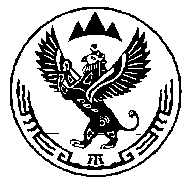 Россия ФедерациязыАлтай РеспубликаКан-Оозы  Jурттынмуниципал  тозомолининдепутаттарСоведиПредседатель Совета депутатовУсть-Канского сельского поселения________________ М.Д. Увачев Глава  Усть-Канского сельского поселения                   ________________В.М. Кандыков                                  